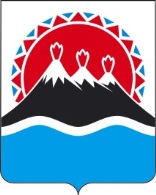 МИНИСТЕРСТВО ПРИРОДНЫХ РЕСУРСОВ И ЭКОЛОГИИКАМЧАТСКОГО КРАЯПРИКАЗ[Дата регистрации] № [Номер документа]г. Петропавловск-КамчатскийО внесении изменений в приказ Министерства природных ресурсов и экологии Камчатского края от 15.01.2019 № 5-П «Об утверждении административного регламента предоставления Министерством природных ресурсов и экологии Камчатского края государственной услуги по организации и проведению аукционов на право пользования участками недр местного значения на территории Камчатского края»В целях уточнения отдельных положений административного регламента предоставления Министерством природных ресурсов и экологии Камчатского края государственной услуги по организации и проведению аукционов на право пользования участками недр местного значения на территории Камчатского края, утвержденного приказом Министерства природных ресурсов и экологии Камчатского края, утвержденного приказом Министерства природных ресурсов и экологии Камчатского края  от 15.01.2019 № 5-П (далее – приказ Министерства от 15.01.2019 № 5-П), на основании протеста Камчатской межрайонной природоохранной прокуратуры от 22.03.2022 № 4/07-03-2022 на приказ 15.01.2019 № 5-П, с учетом предложения Камчатской межрайонной природоохранной прокуратуры от 22.04.2022 № 22-01-2022ПРИКАЗЫВАЮ:Внести в раздел 2 приложения к приказу Министерства от 15.01.2019 № 5-П следующие изменения:абзац второй пункта 2.13.1 изложить в следующей редакции:«Порядок определения суммы сбора за участие в аукционе утвержден совместным приказом Минприроды России № 756 и Федерального агентства по недропользованию № 12 от 15.10.2021.»;абзац второй пункта 2.13.2 изложить в следующей редакции:«Сумма задатка устанавливается в размере 100% стартового размера разового платежа за пользование недрами, определенного в соответствии с Методикой расчета минимального  (стартового) размера разового платежа за пользование недрами, утвержденной совместным приказом Минприроды России № 242 и Федерального агентства по недропользованию № 01 от 31.03.2022, и перечисляется заявителями по реквизитам, указанным в приказе Министерства о проведении аукциона и размещенным на официальном сайте Правительства Камчатского края.».Пункт 3.2.1 раздела 3 приложения к приказу Министерства от 15.01.2019 № 5-П изложить в следующей редакции:«3.2.1. Принятие решения о проведении аукциона осуществляется Министерством в соответствии с перечнем участков недр местного значения по Камчатскому краю, подготовленным и утвержденным в порядке, установленном Приказом Федерального агентства по недропользованию от 06.10.2021 № 428 «Об утверждении Порядка подготовки, рассмотрения, согласования перечней участков недр местного значения, содержащих общераспространенные полезные ископаемые, или отказа в согласовании таких перечней.».Часть 5.3 раздела 5 приложения к приказу Министерства от 15.01.2019 № 5-П признать утратившим силу.Разместить настоящий проект приказа на Едином портале проведения независимой антикоррупционной экспертизы и общественного обсуждения проектов нормативных правовых актов Камчатского края (www.npaproject.kamgov.ru) для обеспечения возможности проведения независимой антикоррупционной экспертизы в срок с 26.04.2022 по 06.05.2022. В сроки, установленные постановлением Губернатора Камчатского края от 28.02.2008 № 55 «О создании условий для получения информации о нормотворческой деятельности органов государственной власти Камчатского края», направить копию настоящего приказа для опубликования в установленном порядке в Министерство цифрового развития Камчатского края и Управление пресс-службы Аппарата Губернатора и Правительства Камчатского края, а также в Управление Министерства юстиции Российской Федерации по Камчатскому краю и Прокуратуру Камчатского края.Настоящий приказ вступает в силу через 10 дней после дня его официального опубликования.Министр 	А.А. КумарьковСОГЛАСОВАНО:Заместитель Министра – начальникотдела экономики и организационно-правового обеспечения	                                  А.В. СушенцоваЖелезнова Любовь Юрьевна, +7(4152) 27-55-86